                     AUTORIDADE TRIBUTÁRIA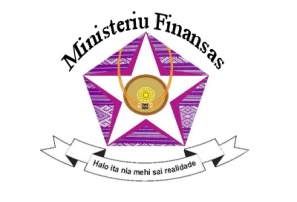 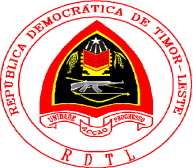                                       DIRECÇÃO NACIONAL DE RESEITAS  PETROLIFERAS  E MINERAISTorre Ministerio das Financas, RDTL, Piso 8, Avenida Ai-Tarak Laran, Dili, Timor Leste P.O Box-18, Dili , Timor-Leste,  Phone- +(670)  74002083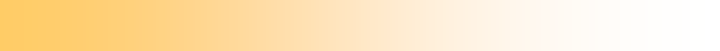 Former Non-Annex F MONTHLY VAT COLLECTION FORMFor the Month of 	: …………………………...2019Taxpayer Name 	: ………………………………..TIN			: ………………………………..Please identify the type of service provided (taxable service is defined in SE-27/PJ52/1998)Banking Beneficiary :  Name and address of the Bank : the Federal Reserve Bank of New York 33 Liberty Street, NY 10045, U.S.A Swift Code : FRNYUS33Beneficiary name East Timor : Banking and Payments Authority of Petroleum Fund AccountAccount Number/ABA 		:  021080973Contact Person:Full name: ____________________________ position: _____________________      Email: __________________________________________(Clear)Next contact person; Full name: ___________________________ Position: _______________________              Email: ____________________________________________(Clear)Taxpayers Declaration:I, (full name and designation)_________________________________________________, declare on behalf of the Company, that the particulars set out in this statement are true and correct.Signature: __________________________________________Date:________________Notes: 	1. Law on Value Added Tax (Law number 11 of 1994) applies in former JPDA; 2. This monthly VAT collection form is to be submitted by the ‘First Tier’ of PSCs contractors only;3. Bank beneficiary  	3. Payment and lodgment of form due on or before 15th of the following month or within next business day if 15th is a                      public holiday in Timor-Leste; Please attach copy of EFT bank transfer instruction form in support of electronic transfer of above VAT to the TL Petroleum Fund bank account. Annex List of the provider/ VendersName of Company			: ……………………………….TIN					: ……………………………..Tax jurisdiction on 			: Former JPDA non Annex F (Kitan, Kanase, Others) 	& TLEAList of the Providers/VendersNote “1. Please provide list of  the Providers/Venders  and include tax calculations  depend on  operations  areas           2. Please add  other page if necessary”  Monthly Payroll    …………………………………..…./2019I (full name) …………………………………. Position ………………………………….. declare this list right and total gross income and tax withheld  true,  correct, and complete. Taxable goods and services performed within former non-annex F  Name of Service Provider(Provide detail list of all VATABLE goods and services providers)  (A)VATABLE  Value(US$)(A)VATABLE  Value(US$)VAT Payable(Maintain with 9% in accordance with  Art. 90-C Amended TDA) Total VAT payable for the month Total VAT payable for the month Total VAT payable for the month Total VAT payable for the month Date of payment to the TL Petroleum Fund Bank AccountDate of payment to the TL Petroleum Fund Bank AccountDate of payment to the TL Petroleum Fund Bank Account------/------/------------          (day/month/year)------/------/------------          (day/month/year)NoEntity of Venders TIN (If  any)Passport numberGross Income they earned  from your companyNet Tax will be paid to Timor-LesteNet Tax will be paid to Timor-Leste             Total             TotalUS$ : …………………………………US$ : …………………………………US$ : …………………………………US$ : …………………………………US$ : …………